臺北市106學年度第1學期系列資優生家長親職講座實施計畫一、依    據（一）臺北市資優教育白皮書（二）臺北市資優教育資源中心106學年度工作計畫二、目    的：增進資優生家長資優教育、教養策略、生命教育與生涯輔導知能。三、辦理單位（一）主辦單位：臺北市政府教育局（二）承辦單位：臺北市立建國高級中學（資優教育資源中心）四、研習對象（一）臺北市國民小學一般智能資優資源班、一般智能資優方案（含：校本、區域衛星）及藝術才能資優校本方案學生家長（二）臺北市國民中學學術性向資優資源班、學術性向資優方案（含：校本、區域衛星）及藝術才能資優校本方案學生家長（三）臺北市高級中學學術性向資優班、藝術才能資優班學生家長（四）對研習主題感興趣之家長與教師五、研習時間及內容六、研習地點：臺北市立建國高級中學紅樓二樓會議室（臺北市南海路56號）。七、報名及錄取方式（一）家長：請於106年12月13日（星期三）17：00前，至網路線上報名（https://goo.gl/forms/60JypDH1TuyAgojJ3或掃描右側QR code）或填寫報名表以傳真報名（FAX：02-2304-6696），至多錄取80名。若報名人數超過80名，優先錄取資優班或資優校本方案學生家長，其餘則依報名先後順序錄取至額滿為止。錄取名單另於106年12月13日（星期三）17：00公告於資優教育資源中心網站（http://trcgt.ck.tp.edu.tw），請自行上網查詢錄取狀況。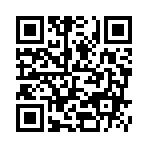 （二）教師：請於106年12月13日（星期三）17：00前，自行至教育部全國特教通報網報名及查詢錄取狀況（http://www.set.edu.tw/）。八、注意事項（一）研習當日請準時報到，並請全程參與（教師依規定及實際參與情形核發研習時數）。（二）為響應環保，請自備環保杯具，謝謝合作。（三）本校因空間有限，恕不提供停車位，請參加研習人員搭乘大眾交通工具出席。九、經費：由資優中心計畫經費項下支應。十、本計畫報局核備後實施，修正時亦同。臺北市106學年度第1學期系列「資優生家長親職講座」報名表場次日期時間主題講師1106.12.14（四）18:30-21:00當資優不再資優，我們如何面對自己？臨床心理師洪仲清心理師第2場次當資優不再資優，我們如何面對自己？當資優不再資優，我們如何面對自己？當資優不再資優，我們如何面對自己？子女就讀學校家長姓名子女就讀年級國小 □3 □4 □5 □6年級國中 □1 □2 □3年級高中 □1 □2 □3年級家長背景□資優班學生家長□資優方案學生家長（含：校本、區域衛星）□一般家長□資優班學生家長□資優方案學生家長（含：校本、區域衛星）□一般家長□資優班學生家長□資優方案學生家長（含：校本、區域衛星）□一般家長聯絡方式電話：e-mail：電話：e-mail：電話：e-mail：對講座內容感興趣的議題或問題（請概述，俾便講師針對問題先行準備及提供回覆）